Утверждаю                                                                                    Согласовано:Директор школы:                                                                            И.О.ЗВР:Шабасова Т.В                                                                                Глушек С.С.«      »              2011г.                                                                     «     »         2011г.Рассмотрено:на МО классных руководителей:Гусева Т.В.                                                      «       »                 2011г.Классный руководитель 5 класса: Гусева Екатерина ВикторовнаТаганай2011 – 2012 учебный год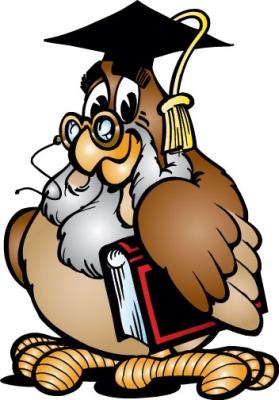 Педагоги не рождаются случайно.Они летят на землю с высоты.Их жизнь окружена глубокой тайной.Хотя они открыты и просты.Глаза таких божественных посланцевВсегда печальны и верны мечте.Их в хаосе проблем, их души вечно светят темМирам, что заблудились в темноте.	          5 класс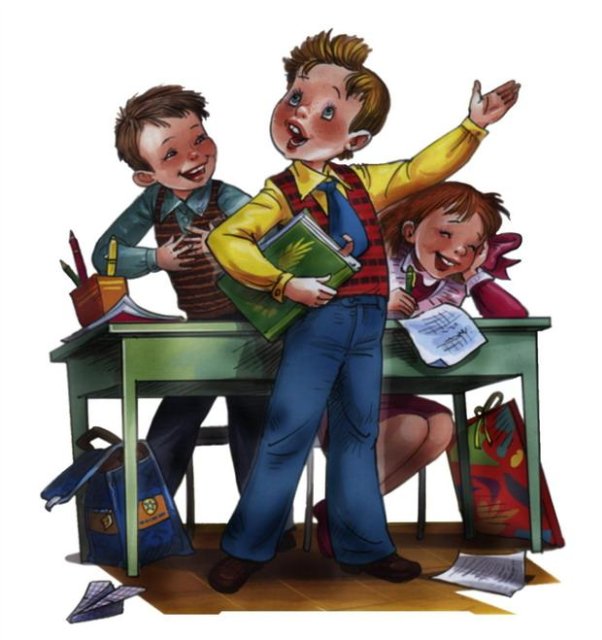                     Структура  Программы Воспитательной                                    работы с классомПояснительная записка.Приоритетное направление работы с классом.План воспитательной работы школы на год.Рекомендуемая план-сетка работы с классом.                   Принцип составления план - сетки                                работы с классомПояснительная запискаПрограмма отвечает:Декларации прав ребенка, 1959Конвенции о правах ребенка6 принята генеральной Ассамблеей ООН 20 ноября 1989г- ЮНИСЕФ, 1999г.Конституции РФГражданскому кодексу РФ от 29/XII-55г.Уставу МКОУ Таганаевской СОШРабочая программа составлена в соответствии с воспитательной системой школы. Которая состоит из четырех программ: «Мир спасается красотой», «Здоровье», «Вместе» и «Мы патриоты». В рабочую программу включены все общешкольные мероприятия, проводимые в рамках программ воспитательной системы школы, которые включают в себя следующие направления воспитательной работы:ИнтеллектНравственностьПатриотизмДосугСемьяЗдоровьеПрофориентация В 2011-2012 учебном году приоритетным направлением в воспитательной работе является направление «Я и моя семья». Данное направление подразумевает ряд задач:Формирование нравственного самосознания.Познание самого себя.Ознакомление с понятиями: личность, индивидуальность, самопознание, самосознание и самосовершенствование.Осознание своей роли в семье и роли семьи в своей жизни.Для решения поставленных задач в рамках приоритетного направления составлен перечень мероприятий, входящий в ежемесячную план-сетку, в которую входят так же мероприятия школы, района и области.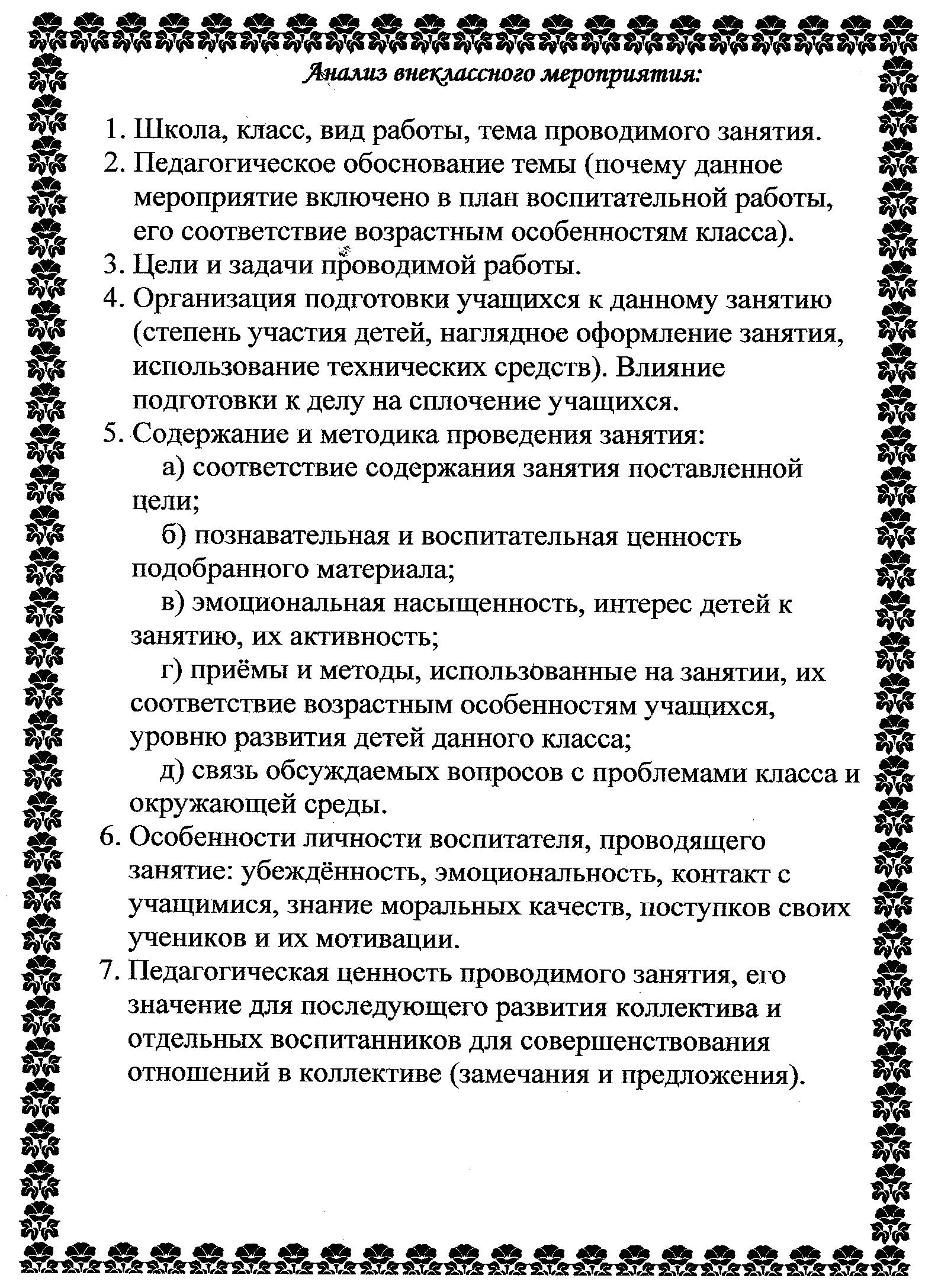 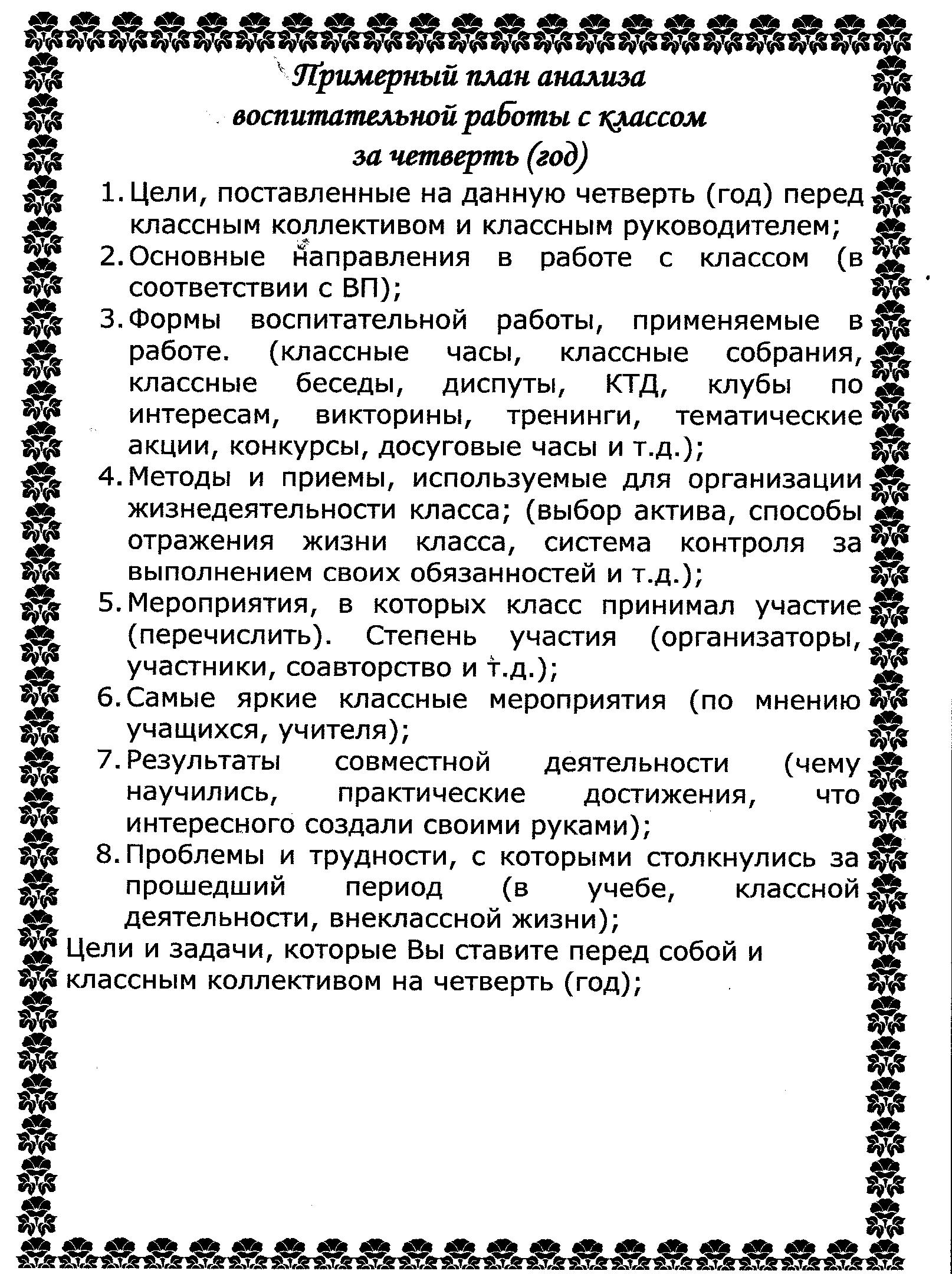 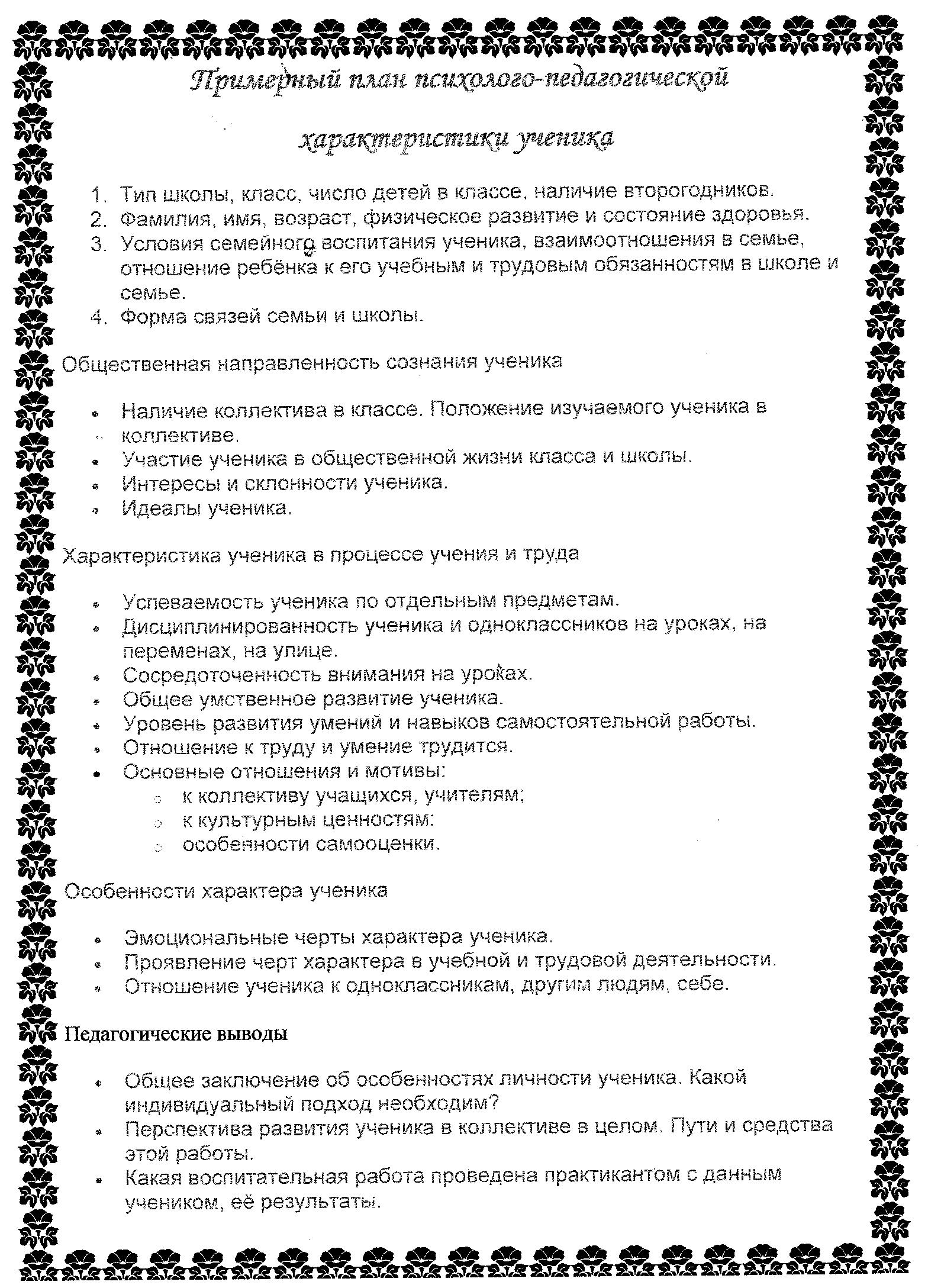 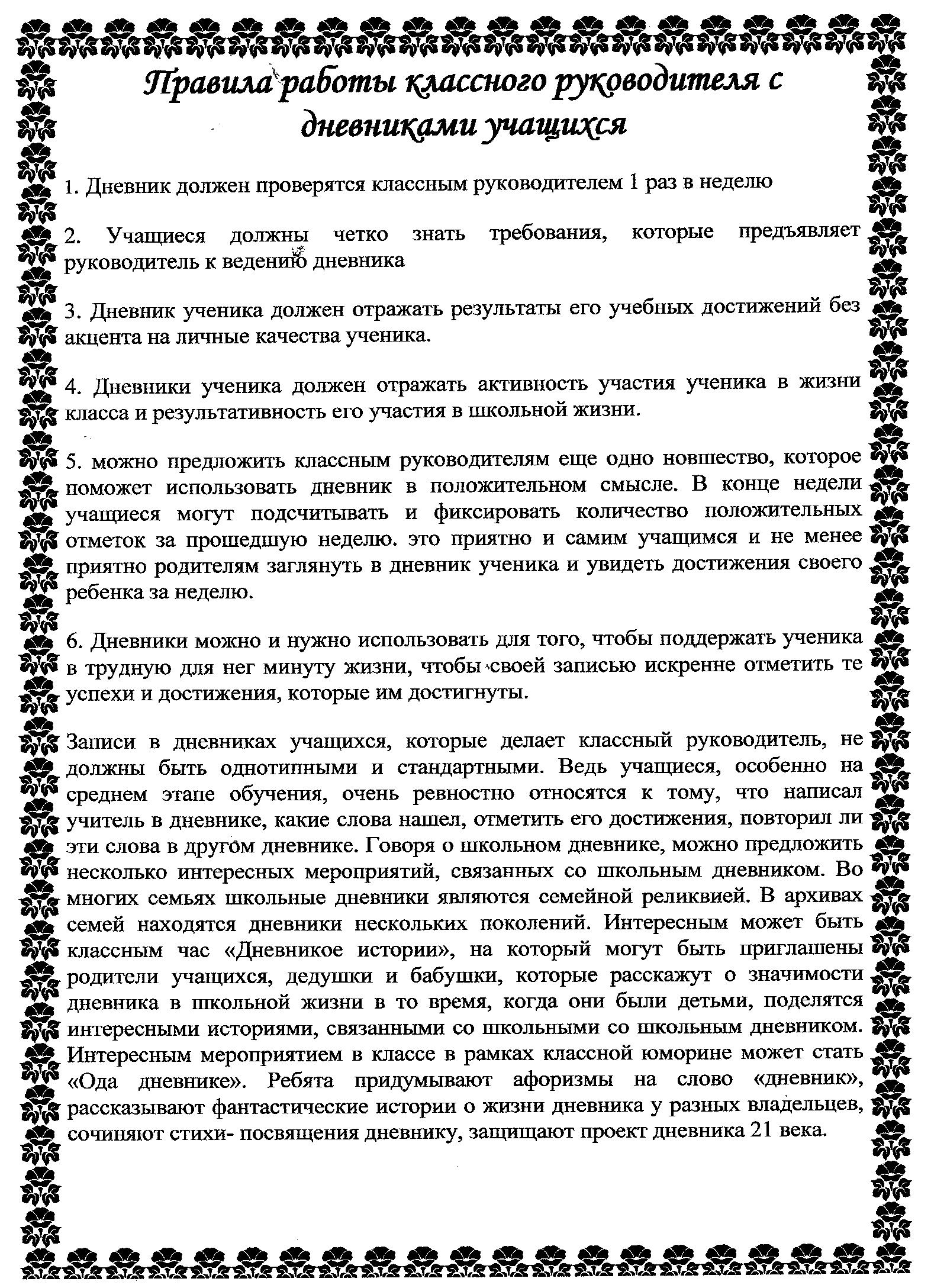 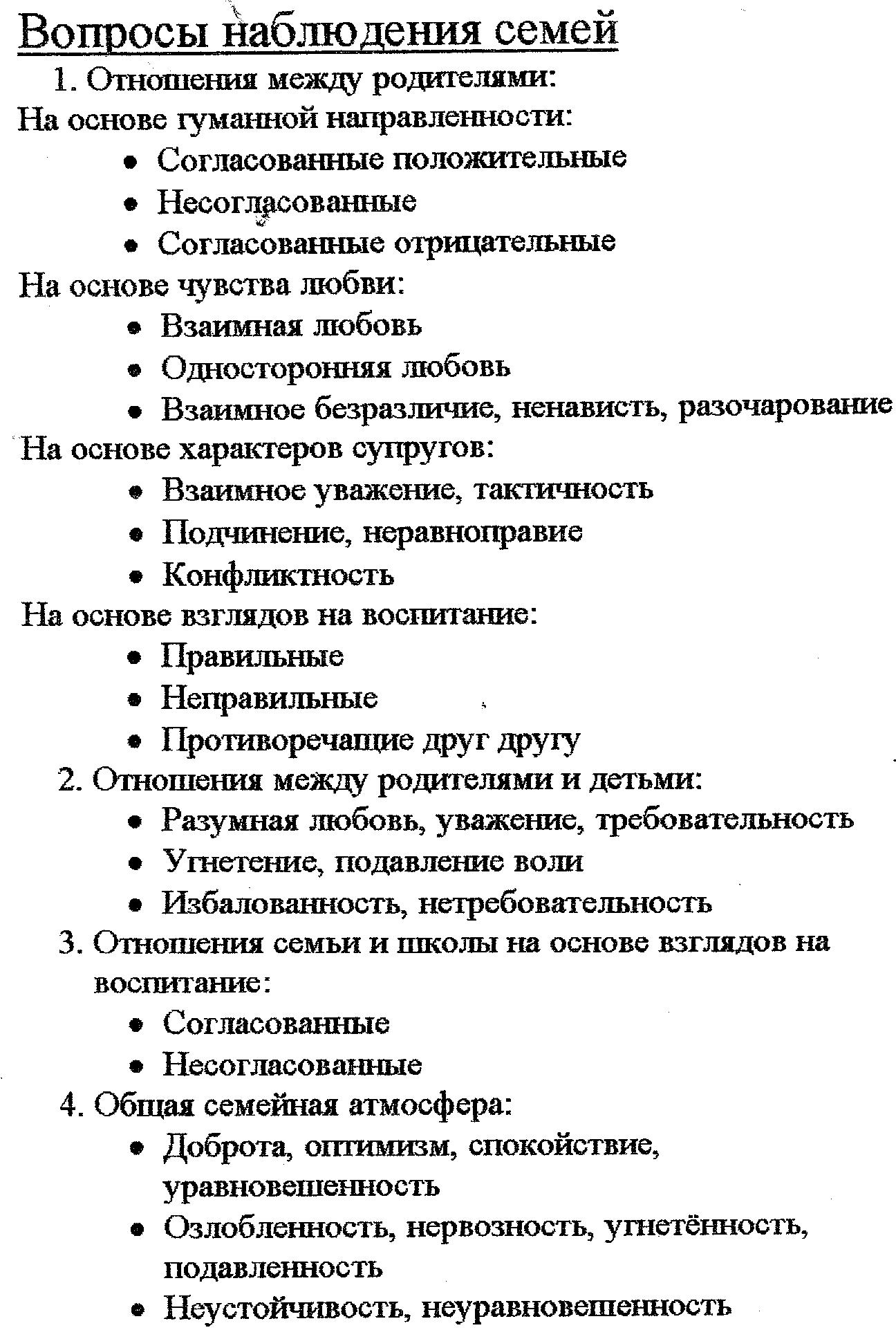 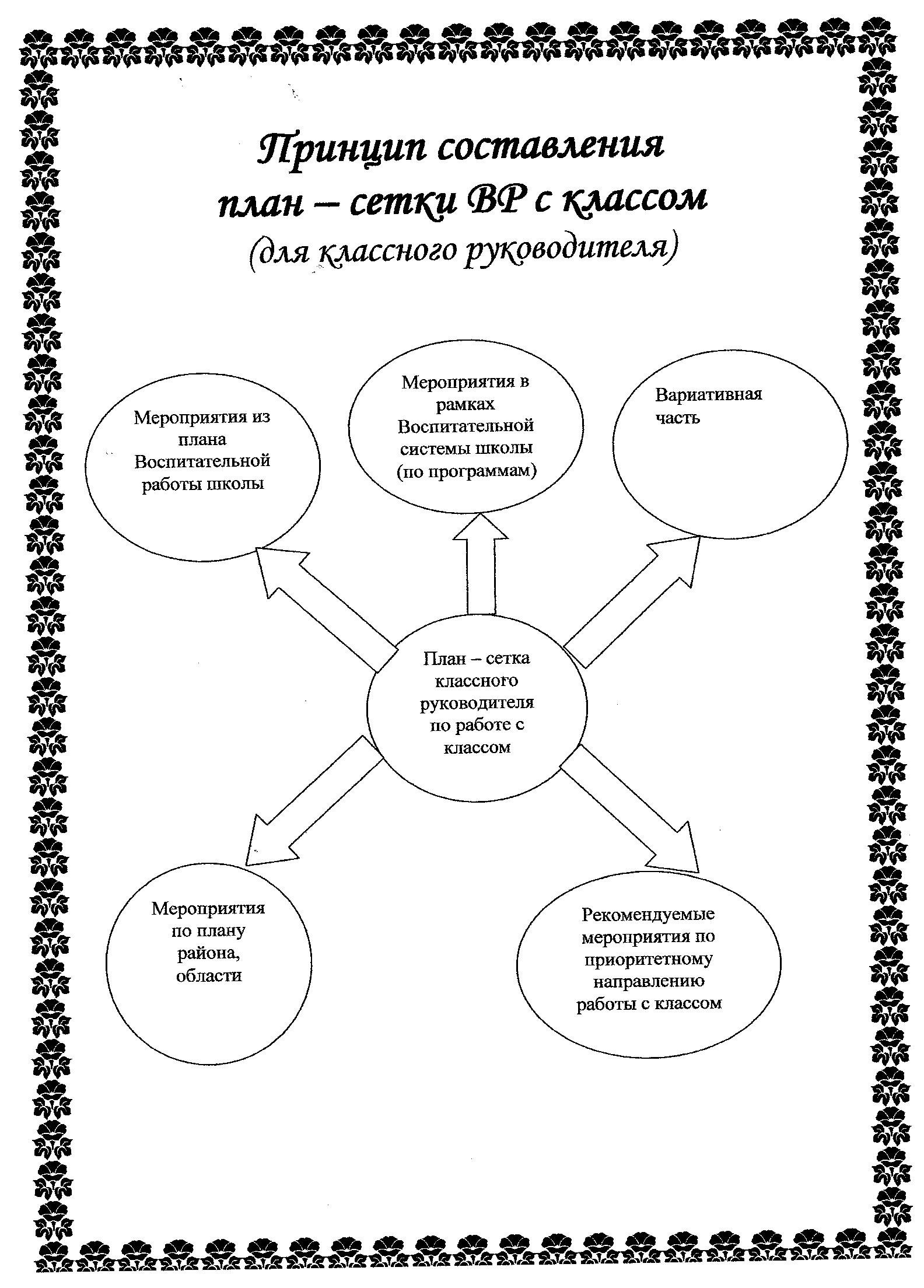 